               NADAČNÍ FOND ZBROJOVÁK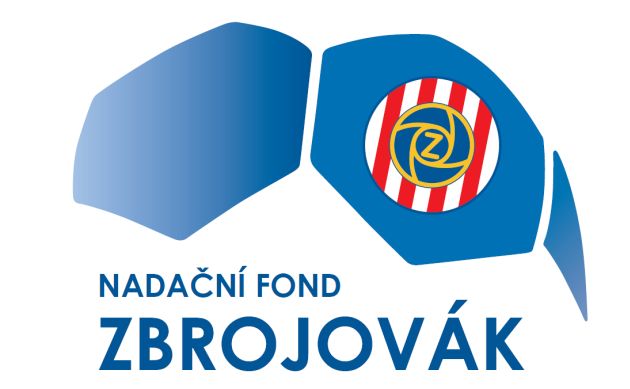 Odečtení daru Nadačnímu fondu ZBROJOVÁK z daní Kontaktní informaceFirma:IČ:						DIČ:Ulice a č.p.:Město:						PSČ:Kontaktní osobaJméno:						Přijmení:Telefon:					Email:Pozice ve firmě:Informace o daru Datum platby :Vaše číslo účtu :				Kód banky:Částka:						Měna:Variabilní symbol:Vyplněním tohoto dotazníku souhlasím až do písemného odvolání se zpracováním výše uvedených údajů a údajů o došlých platbách organizací Nadační fond ZBROJOVÁK, za účelem zařazení do databáze dárců, péče o dárce, informování o činnosti této organizace a statistiky.